ENERGIJOS VARTOJIMO EFEKTYVUMO DIDINIMO ĮSTATYMO ĮGYVENDINIMAS2016 m. lapkričio 3 d. Nr. XII-2702 Energijos vartojimo efektyvumo didinimo įstatymas (Įsigalioja 2016-11-15 (Įstatymo 23 straipsnio 4 dalis įsigalioja 2016-11-10.)Pakeitimai LR šilumos ūkio įstatyme:LIETUVOS RESPUBLIKOSŠILUMOS ŪKIO ĮSTATYMO NR. IX-1565 2, 11, 12, 14 IR 16 STRAIPSNIŲ PAKEITIMOĮSTATYMAS2016 m. lapkričio 3 d. Nr. XII-2705Vilnius1 straipsnis. 2 straipsnio pakeitimas1. Papildyti 2 straipsnį nauja 9 dalimi:„9. Efektyvaus centralizuoto šilumos tiekimo sistema – aprūpinimo šiluma sistema, kurioje esamam šilumos energijos poreikiui pagaminti naudojama ne mažiau kaip 50 procentų atsinaujinančiųjų išteklių energijos, 50 procentų technologinio proceso metu nepanaudotos šilumos, 75 procentai bendruose šilumos ir elektros gamybos įrenginiuose pagamintos šilumos arba ne mažiau kaip 50 procentų bendro jų derinio.“2. Buvusias 2 straipsnio 9–38 dalis laikyti atitinkamai 10–39 dalimis.3. Papildyti 2 straipsnį nauja 40 dalimi:„40. Šilumos skaitiklis – neatsiskaitomasis šilumos apskaitos prietaisas, įrengtas šilumos vartotojų butuose ar kitose patalpose ir matuojantis suvartotą šilumos kiekį. Šių apskaitos prietaisų rodmenys naudojami į pastatą patiektam šilumos kiekiui paskirstyti šilumos vartotojams.“4. Buvusias 2 straipsnio 39–49 dalis laikyti atitinkamai 41–51 dalimis.2 straipsnis. 11 straipsnio pakeitimas1. Papildyti 11 straipsnį 4 dalimi:„4. Šilumos tiekėjai įrengia vartotojo bute ar kitose patalpose:1) šilumos skaitiklius, jeigu prie šilumos perdavimo tinklo prijungiamas naujas statomas pastatas;2) šilumos skaitiklius, jeigu atkuriant ar pagerinant pastato atitvarų ir (ar) inžinerinių sistemų fizines ir energines savybes yra rekonstruojamas, atnaujinamas (modernizuojamas) ar remontuojamas pastatas (jo dalis), kurio rekonstravimo, atnaujinimo (modernizavimo) ar remonto kaina sudaro daugiau kaip 25 procentus pastato atkuriamosios vertės, neįskaitant žemės sklypo, ant kurio stovi pastatas, ir gautas daugumos rekonstruojamo, atnaujinamo (modernizuojamo) ar remontuojamo pastato savininkų sutikimas įrengti šilumos skaitiklius;3) šilumos skaitiklius arba daliklius, jeigu yra techninės galimybės ir vartotojai pageidauja.“ 2. Papildyti 11 straipsnį 5 dalimi:„5. Už šio straipsnio 4 dalyje numatytų šilumos skaitiklių arba daliklių įrengimą ir eksploatavimą vartotojams, kuriems įrengti šilumos skaitikliai arba dalikliai, yra nustatomas atskiras mokestis. Šilumos skaitiklių arba daliklių aptarnavimo mokestį nustato savivaldybės taryba pagal Valstybinės kainų ir energetikos kontrolės komisijos patvirtintą metodiką. Šių apskaitos prietaisų rodmenys naudojami atsiskaitomaisiais šilumos apskaitos prietaisais nustatytam šilumos kiekiui paskirstyti vartotojams.“ 3 straipsnis. 12 straipsnio pakeitimas1. Pakeisti 12 straipsnio 3 dalį ir ją išdėstyti taip:„3. Atsiskaitymo dokumentas yra sąskaita už šilumą arba, savivaldybės institucijoms nustačius, mokesčio už šilumą pranešimas, kuris išrašomas buitiniams šilumos vartotojams (toliau kartu – sąskaita (mokėjimo pranešimas). Buitiniam šilumos vartotojui išrašytoje sąskaitoje (mokėjimo pranešime) turi būti pateikta tiksli, aiški ir išsami informacija, kuria remdamasis šilumos tiekėjas apskaičiavo vartotojo mokesčio dydį už jo suvartotą šilumos kiekį patalpoms šildyti ir šilumos kiekį karštam vandeniui ruošti bei karšto vandens temperatūrai palaikyti. Pateiktos informacijos privalo pakakti, kad vartotojas galėtų pasitikrinti, ar teisingai jam apskaičiuoti mokesčiai.“2. Papildyti 12 straipsnį 4 dalimi:„4. Šilumos vartotojams pateikiamos popierinės sąskaitos (mokėjimo pranešimai), išskyrus atvejus, kai vartotojas pageidauja gauti sąskaitas (mokėjimo pranešimus) elektroniniu būdu. Šilumos ir (ar) karšto vandens tiekėjai teikia vartotojams sąskaitas (mokėjimo pranešimus) netaikydami papildomų mokesčių.“4 straipsnis. 14 straipsnio pakeitimasPakeisti 14 straipsnio 1 dalį ir ją išdėstyti taip:„1. Šilumos vartotojui, neapmokėjusiam sąskaitos (mokėjimo pranešimo) daugiau kaip 30 kalendorinių dienų, skaičiuojant nuo vėliausios leistinos sąskaitos (mokėjimo pranešimo) apmokėjimo dienos, (įsiskolinusiam vartotojui) šilumos tiekėjas turi teisę sutartyse nustatyta tvarka sustabdyti šilumos ir (ar) karšto vandens pristatymą į įsiskolinusio vartotojo šildymo ir (ar) karšto vandens prietaisus. Daugiabučiame name leidžiama sustabdyti tik karšto vandens pristatymą į įsiskolinusio vartotojo karšto vandens prietaisus.“5 straipsnis. 16 straipsnio pakeitimasPakeisti 16 straipsnio 3 dalį ir ją išdėstyti taip:„3. Daugiabučiuose namuose, jeigu yra techninės galimybės ir vartotojai pageidauja, šilumos tiekėjai įrengia vartotojo bute ar kitose patalpose šilumos skaitiklius arba daliklius. Šiems vartotojams yra taikomas šio įstatymo 11 straipsnio 5 dalyje numatytas atskiras mokestis.“ 6 straipsnis. Įstatymo įsigaliojimas ir įgyvendinimas1. Šis įstatymas, išskyrus 2 straipsnio 1 dalį ir šio straipsnio 4 dalį, įsigalioja 2016 m. lapkričio 15 d. 2. Šio įstatymo 2 straipsnio 1 dalis įsigalioja 2017 m. kovo 1 d.3. Šio įstatymo 2 straipsnio 1 dalyje išdėstytos Lietuvos Respublikos šilumos ūkio įstatymo 11 straipsnio 4 dalies nuostatos netaikomos statiniams, dėl kurių prašymas išduoti statybą leidžiantį dokumentą pateiktas iki šio įstatymo įsigaliojimo.4. Lietuvos Respublikos Vyriausybė ir jos įgaliotos institucijos, Lietuvos Respublikos energetikos ministras, Valstybinė kainų ir energetikos kontrolės komisija iki šio įstatymo įsigaliojimo priima šio įstatymo įgyvendinamuosius teisės aktus.Skelbiu šį Lietuvos Respublikos Seimo priimtą įstatymą.Respublikos Prezidentė	Dalia GrybauskaitėStr.Įstatymo nuostataĮgyvendinimo terminas7 str.Susitarimai dėl energijos sutaupymo1. Elektros ir dujų perdavimo sistemos ir skirstomųjų tinklų operatoriai, kuriuose valstybei tiesiogiai ar per jos kontroliuojamas įmones priklauso ne mažiau kaip 1/2 balsų bendrovės visuotiniame akcininkų susirinkime suteikiančių akcijų (toliau – valstybės valdomi operatoriai), per 6 mėnesius nuo šio įstatymo įsigaliojimo sudaro su Energetikos ministerija viešai skelbiamus susitarimus dėl energijos sutaupymo. 2. Kitos, šio straipsnio 1 dalyje nenurodytos, energetikos įmonės taip pat gali sudaryti su Energetikos ministerija susitarimus dėl energijos sutaupymo.2016-11-15 + 6 mėn. t.y. 2017-05-158 str.Susitarimai dėl vartotojų švietimo ir konsultavimo1. Energijos tiekėjai per 6 mėnesius nuo šio įstatymo įsigaliojimo sudaro su Energetikos ministerija viešai skelbiamus susitarimus dėl vartotojų švietimo ir konsultavimo2016-11-15 + 6 mėn. t.y. 2017-05-1511 str.Energijos vartojimo auditas2. Įmonės, kurios nėra smulkiojo ir vidutinio verslo subjektai, Energetikos ministerijai pirmą kartą privalo pateikti energijos vartojimo audito ataskaitą ne vėliau kaip 2017 m. liepos 1 d., o vėliau – ne rečiau kaip kas 4 metai po anksčiau atlikto energijos vartojimo audito. Energijos vartojimo audito ataskaita gali būti pateikiama kaip atlikto platesnės apimties aplinkosauginio audito, jeigu jis atliekamas pirmiau, dalis.2017-07-0112 str.Kaštų ir naudos analizė1. Asmuo, kuriam nuosavybės teise priklauso šilumos ir (arba) elektros energijos gamybos (išskyrus didelio naudingumo kogeneracijos), pramoninės gamybos technologiniuose procesuose naudojami įrenginiai, arba šių įrenginių statytojas privalo atlikti įrenginio, kurio bendra vardinė šiluminė galia ar šiluminė galia, kuri nepanaudojama pramoninės gamybos technologinio proceso metu, yra didesnė negu 20 MW, kaštų ir naudos analizę pagal Vyriausybės nustatytą tvarką, kai:1) planuoja įrengti naują šiluminę elektrinę;2) planuoja atnaujinti šiluminę elektrinę ir jos atnaujinimo išlaidos viršija 50 procentų investicijų, reikalingų naujai tos pačios galios šiluminei elektrinei įrengti;3) planuoja įrengti naują pramoninės gamybos technologiniuose procesuose naudojamą įrenginį, kuriame išsiskiria technologinio proceso metu nepanaudota šiluma;4) planuoja atnaujinti pramoninės gamybos technologiniuose procesuose naudojamą įrenginį, kuriame išsiskiria technologinio proceso metu nepanaudota šiluma, ir jo atnaujinimo išlaidos viršija 50 procentų investicijų, reikalingų naujam tos pačios galios pramoninės gamybos technologiniuose procesuose naudojamam įrenginiui įrengti;5) planuoja įrengti naują centralizuoto šilumos perdavimo tinklą;6) planuoja esamame šilumos perdavimo tinkle įrengti naują šilumos ir (arba) elektros energijos gamybos įrenginį;7) planuoja esamame šilumos perdavimo tinkle atnaujinti šilumos ir (arba) elektros energijos gamybos įrenginį ir jo atnaujinimo išlaidos viršija 50 procentų investicijų, reikalingų naujam tos pačios galios įrenginiui įrengti.Atliekant planavimo darbus.23 str.Įstatymo įsigaliojimas ir įgyvendinimas1. Šis įstatymas, išskyrus šio straipsnio 4 dalį, įsigalioja 2016 m. lapkričio 15 d.2. Valstybės valdomi operatoriai iki 2017 m. gegužės 15 d. sudaro su Lietuvos Respublikos energetikos ministerija viešai skelbiamus susitarimus dėl energijos sutaupymo.3. Energijos tiekėjai iki 2017 m. gegužės 15 d. sudaro su Lietuvos Respublikos energetikos ministerija viešai skelbiamus susitarimus dėl vartotojų švietimo ir konsultavimo.4. Lietuvos Respublikos Vyriausybė ir jos įgaliotos institucijos, Lietuvos Respublikos energetikos ministras, Valstybinė energetikos inspekcija prie Energetikos ministerijos iki šio įstatymo įsigaliojimo priima šio įstatymo įgyvendinamuosius teisės aktus.EVEDĮ įsigalioja 2016-11-15 (Įstatymo 23 straipsnio 4 dalis įsigalioja 2016-11-10.)POĮSTATYMINIAI TAPOĮSTATYMINIAI TAPOĮSTATYMINIAI TA1Energijos vartojimo pastatuose, įrenginiuose ir technologiniams procesams audito atlikimo tvarkos ir sąlygų ir energijos vartojimo pastatuose, įrenginiuose ir technologiniams procesams auditą atliekančių specialistų rengimo ir atestavimo tvarkos aprašas;EM 2012 m. rugpjūčio 2 d. įsakymas Nr. 1-148; Pakeitimas 2015 m. vasario 4 d. Nr. 1-33;2Energijos išteklių ir energijos efektyvaus vartojimo stebėsenos tvarkos aprašasLRV nutarimas 2016 m. kovo 30 d. Nr. 332; 3Energijos vartojimo efektyvumo didinimo priemonių sutaupytos energijos apskaičiavimo ir priežiūros tvarkos aprašas;Pakeitimas priimtinas EM 2017-08-25 įsakymu Nr. 1-220; Priimtas 2016 m. gruodžio 5 d. EM įsakymas Nr. 1-320; 4Įmonių, kurios nėra smulkiojo ir vidutinio verslo subjektai, energijos vartojimo audito atlikimo ir ataskaitų teikimo priežiūros tvarkos aprašasEM įsakymas 2017 m. vasario 22 d. Nr. 1-46; pakeitimas 2017 m. rugsėjo 7 d. Nr. 1-2365Energijos sutaupymo susitarimų sudarymo tvarkos aprašasEM įsakymas 2017 m. liepos 14 d. Nr. 1-1876Energijos vartotojų švietimo ir konsultavimo susitarimų sudarymo tvarkos aprašasEM 2017-08-25 įsakymas Nr. 1-221;Rūšis:ĮstatymasPriėmimo data:2016-11-03Galiojanti suvestinė redakcija:NėraIdentifikacinis kodas:2016-26486Įstaigos suteiktas nr.:XII-2705Suvestinių redakcijų sąrašas pagal datą:NėraUžregistravimo TAR data:2016-11-09Priėmė:Lietuvos Respublikos Seimas Pakeitimų projektai:NėraGalioja 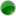 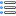 Įsigalioja 2016-11-15 (Įstatymo 6 straipsnio 4 dalis įsigalioja 2016-11-10. Įstatymo 2 straipsnio 1 dalis įsigalioja 2017-03-01.)Paskelbta:TAR, 2016-11-09, Nr. 26486Eurovoc terminai: 